БИЛТЕН БР. 11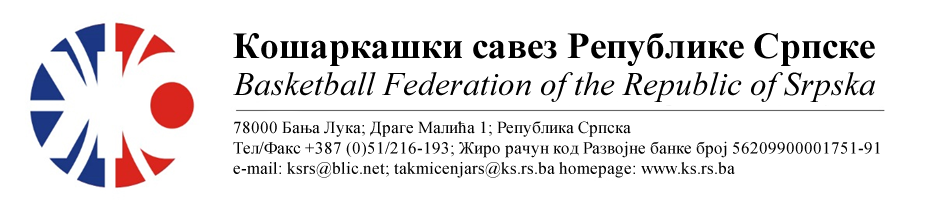 АДМИРАЛ БЕТ 1.ЖЛРС Такмичарска сезона 2022/202311.колоТАБЕЛА :* УТ – Број одиграних утакмица, ПОБ – Број остварених побједа, ПОР – Број пораза, КПО – Бројпостигнутих поена, КПР – Број примљених поена, КР – Кош разлика, БОД – Број Бодова.ОДЛУКЕ :Све одигране утакмице региструју се постигнутим резултатом.ОСТАЛА САОПШТЕЊА :Изречене новчане казне уплатити одмах, а најкасније у року од 5 (пет) дана од правоснажности одлука (Тачка 11.5. Пропозиција такмичења).									  Комесар за такмичење									  Миодраг Ивановић, с.р.Бројутакмице:
38.KK WBS BASKETBALL ОКК ИГМАН-ИСТ.ИЛИЏА 4651Бројутакмице:
38.Резултат по четвртинама:(12:17, 16:11, 06:13, 12:10)(12:17, 16:11, 06:13, 12:10)(12:17, 16:11, 06:13, 12:10)Делегат: Рачић М.Делегат: Рачић М.Делегат: Рачић М.Делегат: Рачић М.Судије: Рађевић Д., Симић В., Шобот Д.Судије: Рађевић Д., Симић В., Шобот Д.Судије: Рађевић Д., Симић В., Шобот Д.Судије: Рађевић Д., Симић В., Шобот Д.ПРИМЈЕДБЕ:Без примједбиПРИМЈЕДБЕ:Без примједбиПРИМЈЕДБЕ:Без примједбиПРИМЈЕДБЕ:Без примједбиБројутакмице:
39.КК ЛИДЕРКК БУДУЋНОСТ БН4058Бројутакмице:
39.Резултат по четвртинама:(14:15, 04:14, 13:13, 09:16)(14:15, 04:14, 13:13, 09:16)(14:15, 04:14, 13:13, 09:16)Делегат: Скакић Д.Делегат: Скакић Д.Делегат: Скакић Д.Делегат: Скакић Д.Судије: Срдић М., Ињац С., Ђукић М.Судије: Срдић М., Ињац С., Ђукић М.Судије: Срдић М., Ињац С., Ђукић М.Судије: Срдић М., Ињац С., Ђукић М.ПРИМЈЕДБЕ:Без примједби ПРИМЈЕДБЕ:Без примједби ПРИМЈЕДБЕ:Без примједби ПРИМЈЕДБЕ:Без примједби Бројутакмице:
40.КК КОСТАЈНИЦАЖКК СЛОБОДА4767Бројутакмице:
40.Резултат по четвртинама:(12:21, 07:19, 09:12, 19:15)(12:21, 07:19, 09:12, 19:15)(12:21, 07:19, 09:12, 19:15)Делегат: Ђурашиновић А.Делегат: Ђурашиновић А.Делегат: Ђурашиновић А.Делегат: Ђурашиновић А.Судије: Косић Б., Вранац С., Дојчиновић И.Судије: Косић Б., Вранац С., Дојчиновић И.Судије: Косић Б., Вранац С., Дојчиновић И.Судије: Косић Б., Вранац С., Дојчиновић И.ПРИМЈЕДБЕ:Без примједбиПРИМЈЕДБЕ:Без примједбиПРИМЈЕДБЕ:Без примједбиПРИМЈЕДБЕ:Без примједбиЕКИПАУТПОБПОРКПОКПРКРБОД1ОКК ИГМАН-ИСТ.ИЛИЏА981673476+197172KK WBS BASKETBALL972563460+103163КК БУДУЋНОСТ БН963527462+65154ЖКК СЛОБОДА945504575-71135КК КОСТАЈНИЦА927443552-109116КК ЛИДЕР909406591-1859